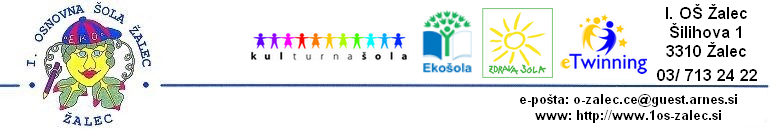 VLOGA ZA ODLOŽITEV ŠOLANJAZa šolsko leto 2021/2022Podatki o starših:Podatki o otroku:Spodaj podpisan/a starš/a prosim/a za odložitev šolanja v šolskem letu 2021/2022 za svojega otroka ______________________________________________.			( ime in priimek otroka)Razlog odložitve šolanja:Šolsko zrelost preverja in o podani vlogi odloča strokovna komisija, ki jo sestavljajo: pediater, svetovalni delavec, vzgojitelj oz. učitelj. Na podlagi mnenja komisije ravnatelj odloči o odložitvi šolanja.Starši s podpisom dovoljujemo posredovanje podatkov med šolo in otroško ambulanto Žalec za namen odložitve šolanja.Kraj in datum: _________________________				Podpis staršev:									________________________MatiOčeIME IN PRIIMEK:BIVALIŠČE:TELEFON:IME IN PRIIMEK:BIVALIŠČE:DATUM, KRAJ ROJSTVA:EMŠO: